Minutes of Friends of Queens Park,  held on Tuesday 19th July,  2022 at Wellcroft Bowling Club, Queen’s Drive, Glasgow Minutes of Friends of Queens Park,  held on Tuesday 19th July,  2022 at Wellcroft Bowling Club, Queen’s Drive, Glasgow 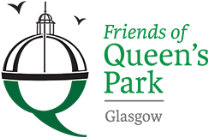 Present at meeting:  Susan Readman (Chair), Morna Gourlay, Caithlin McConville, Sean Kerwin, Mark Hesling and Janet Muir    Apologies: Gail McCulloch and Marissa Carrara Present at meeting:  Susan Readman (Chair), Morna Gourlay, Caithlin McConville, Sean Kerwin, Mark Hesling and Janet Muir    Apologies: Gail McCulloch and Marissa Carrara Present at meeting:  Susan Readman (Chair), Morna Gourlay, Caithlin McConville, Sean Kerwin, Mark Hesling and Janet Muir    Apologies: Gail McCulloch and Marissa Carrara Present at meeting:  Susan Readman (Chair), Morna Gourlay, Caithlin McConville, Sean Kerwin, Mark Hesling and Janet Muir    Apologies: Gail McCulloch and Marissa Carrara ItemDiscussionDiscussionAction1.	Welcome to New Members Members introduced themselves and Susan welcomed new members Caithlin McConville, Sean Kerwin, and Mark Hesling Members introduced themselves and Susan welcomed new members Caithlin McConville, Sean Kerwin, and Mark Hesling 2.     Previous minutes Approved. Approved. 3.	Matters Arising Chair ResignationStephen Docherty wrote to thank the group for voucher and ‘Thank You’ card. He will endeavour to continue to support FoQP in his new role as one of the Councillors for Langside Ward. Park Working Group Circulation of hard copies of draft Park Development Plan and Minutes of its May Meeting. Caithlin agreed to represent FoQP on the Working Group. Action:Janet to advise Working Group administrator of representation and request that Minutes and Calling Notice be sent to Caithlin. Caithlin to feedback any developments. Community Payback Agreed to pursue GCC’s Community Payback Team to request further involvement in the Park. Action: Janet to find out and follow up with GCC Officer. Volunteering Gradual build-up of volunteering on Sunday afternoon sessions – last session 6 volunteers took part. Website Request for members to contribute snippets of relevant information, photographs or blogs for website. Chair ResignationStephen Docherty wrote to thank the group for voucher and ‘Thank You’ card. He will endeavour to continue to support FoQP in his new role as one of the Councillors for Langside Ward. Park Working Group Circulation of hard copies of draft Park Development Plan and Minutes of its May Meeting. Caithlin agreed to represent FoQP on the Working Group. Action:Janet to advise Working Group administrator of representation and request that Minutes and Calling Notice be sent to Caithlin. Caithlin to feedback any developments. Community Payback Agreed to pursue GCC’s Community Payback Team to request further involvement in the Park. Action: Janet to find out and follow up with GCC Officer. Volunteering Gradual build-up of volunteering on Sunday afternoon sessions – last session 6 volunteers took part. Website Request for members to contribute snippets of relevant information, photographs or blogs for website. JM/Mc4.	Treasurer’s Report   Treasurer’s Report deferred to next meeting.    Treasurer’s Report deferred to next meeting.  GMc5.  Balvicar Playground Sub Group  Sean updated on action being undertaken by himself and other parents on developing the Balvicar Playground. He has met with GCC Officers, Play Scotland, community organisations and gathered a petition of 1,100 signatures on opening and potential development.  They are currently surveying local primary and secondary schools to find out children’s views and needs for the playground.  Sean has also been invited to participate on the Park Working Group. Agreed that Sean and parents would function as a sub group of FoQP, supported by and accountable to the Committee.   Sean updated on action being undertaken by himself and other parents on developing the Balvicar Playground. He has met with GCC Officers, Play Scotland, community organisations and gathered a petition of 1,100 signatures on opening and potential development.  They are currently surveying local primary and secondary schools to find out children’s views and needs for the playground.  Sean has also been invited to participate on the Park Working Group. Agreed that Sean and parents would function as a sub group of FoQP, supported by and accountable to the Committee.   SK 6. Summer/Autumn ‘Work Plan’ in the Park Rose Garden Susan reported on ongoing work in the Rose Garden. Meeting to be held with Iain Silver, Rose Society UK (20th July) for advice on soil nourishment, suppliers of roses, timescale for re-planting etc.  Next Sunday Session is on Sunday 21st August. Litter-Picking Ongoing litter-picking on Thursday mornings.  Request for litter to be collected at railings on Pollokshaws Road. Rose Garden Susan reported on ongoing work in the Rose Garden. Meeting to be held with Iain Silver, Rose Society UK (20th July) for advice on soil nourishment, suppliers of roses, timescale for re-planting etc.  Next Sunday Session is on Sunday 21st August. Litter-Picking Ongoing litter-picking on Thursday mornings.  Request for litter to be collected at railings on Pollokshaws Road. SR/JM  7. Funding Applications Sean exploring Green Space/Tesco Community Grant re: funding for Balvicar Playground. Sean exploring Green Space/Tesco Community Grant re: funding for Balvicar Playground. SK  8. Succession Planning – Committee Chairperson Members advised of current position of vacancy for Chairperson and need to recruit new Chairperson.  Members advised of current position of vacancy for Chairperson and need to recruit new Chairperson.  9. Park Maintenance Children’s Green GymGCC Officer Rachel Smith has advised that Children’s Green Gym (2 pieces of equipment) should be installed by late summer.  Equipment to be placed opposite existing adult gym behind Wellcroft Bowling Club. Ponds Water extremely low on big pond and wildlife pond along with copious amounts of blue-green algae. Bins 3 bins recently set on fire – need to replace inner container. Children’s Green GymGCC Officer Rachel Smith has advised that Children’s Green Gym (2 pieces of equipment) should be installed by late summer.  Equipment to be placed opposite existing adult gym behind Wellcroft Bowling Club. Ponds Water extremely low on big pond and wildlife pond along with copious amounts of blue-green algae. Bins 3 bins recently set on fire – need to replace inner container. 10. AOB Orchard Group Monthly PicnicGroup is organising a picnic last Sunday in the month (1-3 pm) at Orchard, top of hill, behind big pond.Thriving PlacesThriving Places is a GCC initiative to improve quality of life and tackle inequalities in 10 Glasgow Neighbourhoods.  Useful to find out of any initiatives impact on Queen’s Park.  Allotments Presence of ticks in the Allotments – advice re: treatment on humans and animals. InstagramIt was felt an Instagram account would be useful to reach out to more people, especially young people. ActionMark to set up and trial account with photographs of the park. Use of MediaDiscussion around use of media to promote FoQP activities. Agreed to exploit opportunities to talk with interested journalists etc. Orchard Group Monthly PicnicGroup is organising a picnic last Sunday in the month (1-3 pm) at Orchard, top of hill, behind big pond.Thriving PlacesThriving Places is a GCC initiative to improve quality of life and tackle inequalities in 10 Glasgow Neighbourhoods.  Useful to find out of any initiatives impact on Queen’s Park.  Allotments Presence of ticks in the Allotments – advice re: treatment on humans and animals. InstagramIt was felt an Instagram account would be useful to reach out to more people, especially young people. ActionMark to set up and trial account with photographs of the park. Use of MediaDiscussion around use of media to promote FoQP activities. Agreed to exploit opportunities to talk with interested journalists etc. 11. DONMTuesday, 20th September, 7 pm at Wellcroft Bowling Club. Tuesday, 20th September, 7 pm at Wellcroft Bowling Club. 